法人证明函兹证明XXX（此为外籍法人英文全名），中文名：XXX（此为外籍法人中文全名），护照号：XXXXXX，为XXXX公司（此为公司全称），税号：XXXXXX的法定代表人，特此证明！证明单位（盖红章）XXXX年XX月XX日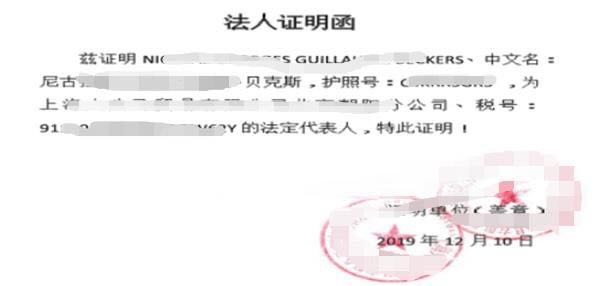 